Nous sommes là pour vous,                	                   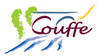 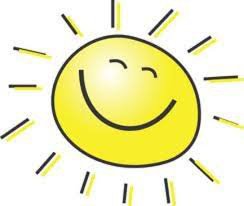 Sylvie, Martine, Sylvain et d’autres bénévoles vous attendent…			        						                                          		Vous  souhaitez partager un moment convivial (seul ou en couple, jeunes et moins jeunes) et vous aimeriez recevoir des visites pour discuter, jouer aux jeux de société,  partager des lectures, être  accompagné pour une promenade, voir des amis ….Inscrivez-vous en mairie, nous sommes prêts à vous rendre visite pour partager des moments avec vous. La commission sociales et les bénévoles.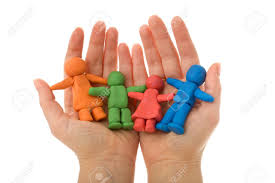 Possibilité de s’inscrire à tout moment de l’annéeCoupon réponse à retourner en mairieLes bénévoles vous attendentNom : 						Prénom :Adresse : N° téléphone : 					Email :			 Nous sommes là pour vous,          			                                                               Sylvie, Martine, Sylvain et d’autres bénévoles  vous attendent…			        						                                          		Vous  souhaitez partager un moment convivial (seul ou en couple, jeunes et moins jeunes) et vous aimeriez recevoir des visites pour discuter, jouer aux jeux de société,  partager des lectures, être  accompagné pour une promenade, voir des amis ….Inscrivez-vous en mairie, nous sommes prêts à vous rendre visite pour partager des moments avec vous. La commission sociales et les bénévoles .Possibilité de s’inscrire à tout moment de l’annéeCoupon réponse à retourner en mairieLes bénévoles vous attendentNom : 						Prénom :Adresse : N° téléphone : 					Email :			 